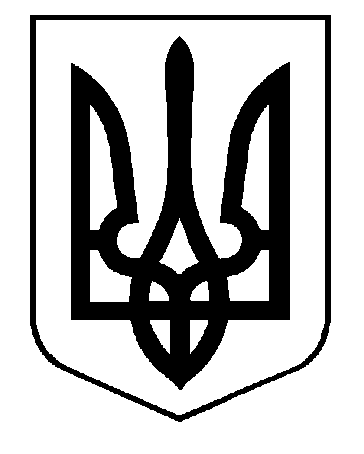 ХАРКІВСЬКА ОБЛАСНА РАДАКОМУНАЛЬНИЙ ЗАКЛАД «ХАРКІВСЬКА САНАТОРНА ШКОЛА № 9» ХАРКІВСЬКОЇ ОБЛАСНОЇ РАДИН А К А З11.09.2023                                                                                			     № 45Про створення робочої групи та проведення самооцінюванняякості освітньої діяльності	Відповідно до Законів України «Про освіту» (стаття 41, частини 3 ст.48) та «Про повну загальну середню освіту» (стаття 42), Порядку проведення моніторингу якості освіти, затвердженим наказом Міністерства освіти і науки України 16 січня 2020 року №54, зареєстрованим в Міністерстві юстиції України 10 лютого 2020 року за №154/34437, Методики оцінювання освітніх і управлінських процесів ЗЗСО, наказу МОНУ «Про затвердження методичних рекомендацій з питань формування внутрішньої системи забезпечення якості освіти у ЗЗСО» від 30.11.2020 №1480, Положення про внутрішню систему забезпечення якості освітньої діяльності та якості освіти у Комунальному закладі «Харківська санаторна школа №9» Харківської обласної ради, затвердженого наказом керівника закладу № 40від 30.08.2023 року, з метою розбудови внутрішньої системи забезпечення якості освітньої діяльності та якості освіти у закладі, забезпечення комфортних і безпечних умов навчання та праціНАКАЗУЮ:1. Провести у 2023-2024 н.р. вивчення й самооцінювання якості освітньої діяльності закладу за напрямом «Освітнє середовище в санаторній школі».2. Призначити заступника директора з навчальної роботи Чепелюк Галину Іванівну відповідальною особою із забезпечення якості, забезпечення оперативного керування процесом вивчення.3. Затвердити склад робочої групи:Чепелюк Г.І., заступник директора з навчальної роботи, голова робочої групи;Куліш І.О., заступник директора з методичної роботи, заступник голови робочої групи;Семенець А.П., заступник директора з виховної роботи;Сопа І.М., заступник директора з адміністративно-господарської роботи;Григораш Г.М., інженер з охорони праці;Кучерява І.В., педагог-організатор;Назаренко О.В., вчитель інформатики;Булатнікова Н.М., вчитель початкових класів;Чернописька А.М., бібліотекар;Костенко Є.Л.,голова батьківського комітету;Диковська Л.М., член батьківського комітету;Бутова Анастасія, учениця 11 класу;Поспелова Поліна, учениця 7 класу.4. Затвердити орієнтовний План роботи робочої групи з проведення самооцінювання (Додаток 1).5. Відповідальній особі Чепелюк Галині Іванівні:	5.1. координувати результативне запровадження внутрішньої системи забезпечення 	 якості;	5.2. систематично проводити навчання з членами робочої групи щодо визначення й аналізу відповідного компоненту системи забезпечення якості;	5.3. узагальнити результати самооцінювання та визначити рівень освітньої діяльності санаторної школи;	5.4. підготувати висновки і визначити шляхи вдосконалення освітньої діяльності.6. Членам робочої групи:	6.1. використовувати такі методи збору інформації як вивчення документації, спостереження за навчальним заняттям, опитування та анкетування всіх учасників освітнього процесу;	6.2. підготувати перелік запитань для проведення анкетування серед педагогічних працівників, батьків та учнів, яким виповнилося 14 років, за напрямом відповідно до критеріїв оцінювання освітніх та управлінських процесів закладу та внутрішньої системи забезпечення якості освіти (Додаток 2);	6.3. підготувати звіт до 06.06.2024 року за результатами самооцінювання з пропозиціями про удосконалення освітньої діяльності.7. Заслухати звіт про результати самооцінювання на засіданні педагогічної ради у червні 2024 року та врахувати її рішення при коригуванні  освітньої програми та річного плану роботи школи на 2024-2025 навчальний рік.8. Оприлюднити звіт про результати самооцінювання та спостереження на сайті школи.9. Контроль за виконанням наказу залишаю за собою.Директор                                                                 Світлана РОТАЧЗ наказом ознайомлені:  ___________ Чепелюк Г.І.___________  Куліш І.О.___________ Семенець А.П.___________ Сопа І.М.___________ Григораш Г.М.___________ Кучерява І.В.___________ Назаренко О.В.___________ Булатнікова Н.М.___________ Чернописька А.М.Додаток 1до наказу санаторної школи №9№ 45  від 11.09.2023р.Орієнтовний план роботи робочих груп з проведення комплексного вивчення й само оцінювання  якості освітньої діяльностіДодаток 2до наказу санаторної школи №9№ 45  від 11.09.2023р.Критерії, індикатори оцінювання освітніх і управлінських процесів закладу освіти та внутрішньої системи забезпечення якості освіти№ з/пЗміст роботиТермін виконанняВідповідальнийІ етап             ПідготовчийІ етап             ПідготовчийІ етап             ПідготовчийІ етап             Підготовчий1Організація та проведення самооцінювання якості освітньої діяльності у 2023 –2024 н.р.До 20.10.2023Чепелюк Г.І., відповідальна особа2Затвердження членів робочої групи з питань вивчення й самооцінювання якості освітньої діяльностіЗаступники директора3Ознайомлення з критеріями, індикаторами оцінювання освітньої діяльності за напрямомЧепелюк Г.І., відповідальна особаІІ етап       ДіяльніснийІІ етап       ДіяльніснийІІ етап       ДіяльніснийІІ етап       Діяльнісний4Проведення навчання з членами робочих груп щодо визначення і аналізу відповідного компоненту системи забезпечення якостіДо 23.10.2023Чепелюк Г.І., відповідальна особа5Розробка опитувальних анкет, узгодження їх змістуДо 10.11.2023Члени робочих груп6Проведення опитування серед здобувачів освіти та їх батьківДо 30.11.2023 р.Члени робочих груп, вихователі, класні керівники7Проведення опитування серед педагогічних працівниківДо 30.10.2023 р.Члени робочих групІІІ етап     Узагальнення результатівІІІ етап     Узагальнення результатівІІІ етап     Узагальнення результатівІІІ етап     Узагальнення результатів8Підготовка звіту за результатами самооцінювання за напрямомДо 06.05.2024Чепелюк Г.І., відповідальна особа, Куліш І.О., заступник голови робочої групи 9Узагальнення результатів самооцінювання та визначення рівня освітньої діяльності закладу освітиДо 06.06.2022Чепелюк Г.І., відповідальна особаІV етап         Представлення результатівІV етап         Представлення результатівІV етап         Представлення результатівІV етап         Представлення результатів10Визначення шляхів вдосконалення освітньої діяльності06.06.2024На засіданні педагогічної радиПедагогічний колективНапрям оцінюванняВимога/правило організації освітніх і управлінських процесів закладу освіти та внутрішньої системи забезпечення якості освітиКритерії оцінюванняІндикатори оцінюванняМетоди збору інформації123451. Освітнє середовище санаторної школи1.1. Забезпечення комфортних і безпечних умов навчання та праці1.1.1. Приміщення і територія закладу освіти є безпечними та комфортними для навчання та праці1.1.1.1. Облаштування території закладу та розташування приміщень є безпечними1.1.1.1. Спостереження, опитування1. Освітнє середовище санаторної школи1.1. Забезпечення комфортних і безпечних умов навчання та праці1.1.1. Приміщення і територія закладу освіти є безпечними та комфортними для навчання та праці1.1.1.2.У закладі освіти забезпечується комфортний повітряно-тепловий режим, належне освітлення, прибирання приміщень, облаштування та утримання туалетів, дотримання питного режиму1.1.1.2. Спостереження, опитування1. Освітнє середовище санаторної школи1.1. Забезпечення комфортних і безпечних умов навчання та праці1.1.1. Приміщення і територія закладу освіти є безпечними та комфортними для навчання та праці1.1.1.3. У закладі освіти забезпечується раціональне використання приміщень і комплектування класів (з урахуванням чисельності здобувачів освіти, їх особливих освітніх потреб, площі приміщень)1.1.1.3. Вивчення документації, спостереження, опитування1. Освітнє середовище санаторної школи1.1. Забезпечення комфортних і безпечних умов навчання та праці1.1.1. Приміщення і територія закладу освіти є безпечними та комфортними для навчання та праці1.1.1.4. У закладі освіти є робочі (персональні робочі) місця для педагогічних працівників1.1.1.4. Спостереження, опитування1. Освітнє середовище санаторної школи1.1. Забезпечення комфортних і безпечних умов навчання та праці1.1.2. Заклад освіти забезпечений навчальними та іншими приміщеннями з відповідним обладнанням, що необхідні для реалізації освітньої програми1.1.2.1. У закладі освіти є достатні приміщення, необхідні для реалізації освітньої програми та забезпечення освітнього процесу1.1.2.1. Спостереження, вивчення документації, опитування1. Освітнє середовище санаторної школи1.1. Забезпечення комфортних і безпечних умов навчання та праці1.1.2. Заклад освіти забезпечений навчальними та іншими приміщеннями з відповідним обладнанням, що необхідні для реалізації освітньої програми1.1.2.2. Частка навчальних кабінетів початкових класів, фізики, хімії, біології, інформатики, майстерень/кабінетів трудового навчання (технології), спортивної та актової зал, інших кабінетів, які обладнані засобами навчання відповідно до вимог законодавства та освітньої програми1.1.2.2. Спостереження, вивчення документації, опитування1. Освітнє середовище санаторної школи1.1. Забезпечення комфортних і безпечних умов навчання та праці1.1.3. Здобувачі освіти та працівники санаторної школи обізнані з вимогами охорони праці, безпеки життєдіяльності, пожежної безпеки, правилами поведінки в умовах надзвичайних ситуацій і дотримуються їх1.1.3.1. У закладі освіти проводяться навчання/інструктажі з охорони праці, безпеки життєдіяльності, пожежної безпеки, правил поведінки в умовах надзвичайних ситуацій1.1.3.1. Вивчення документації, опитування1. Освітнє середовище санаторної школи1.1. Забезпечення комфортних і безпечних умов навчання та праці1.1.3. Здобувачі освіти та працівники санаторної школи обізнані з вимогами охорони праці, безпеки життєдіяльності, пожежної безпеки, правилами поведінки в умовах надзвичайних ситуацій і дотримуються їх1.1.3.2. Учасники освітнього процесу дотримуються вимог щодо охорони праці, безпеки життєдіяльності, пожежної безпеки, правил поведінки в умовах надзвичайних ситуацій1.1.3.2. Спостереження1. Освітнє середовище санаторної школи1.1. Забезпечення комфортних і безпечних умов навчання та праці1.1.4. Працівники обізнані з правилами поведінки в разі нещасного випадку зі здобувачами освіти та працівниками закладу освіти чи раптового погіршення їх стану здоров’я і вживають необхідних заходів у таких ситуаціях1.1.4.1. У закладі освіти проводяться навчання/інструктажі педагогічних працівників з питань надання домедичної допомоги, реагування на випадки травмування або погіршення самопочуття здобувачів освіти та працівників під час освітнього процесу1.1.4.1. Вивчення документації, опитування1. Освітнє середовище санаторної школи1.1. Забезпечення комфортних і безпечних умов навчання та праці1.1.4. Працівники обізнані з правилами поведінки в разі нещасного випадку зі здобувачами освіти та працівниками закладу освіти чи раптового погіршення їх стану здоров’я і вживають необхідних заходів у таких ситуаціях1.1.4.2. У разі нещасного випадку педагогічні працівники та керівництво закладу освіти діють у встановленому законодавством порядку1.1.4.2. Вивчення документації, опитування1. Освітнє середовище санаторної школи1.1. Забезпечення комфортних і безпечних умов навчання та праці1.1.5. У закладі освіти створюються умови для безпечного використання мережі Інтернет, в учасників освітнього процесу формуються навички безпечної поведінки в Інтернеті1.1.5.1. У закладі освіти застосовуються технічні засоби та інші інструменти контролю за безпечним користуванням мережею Інтернет1.1.5.1. Спостереження, опитування1. Освітнє середовище санаторної школи1.1. Забезпечення комфортних і безпечних умов навчання та праці1.1.5. У закладі освіти створюються умови для безпечного використання мережі Інтернет, в учасників освітнього процесу формуються навички безпечної поведінки в Інтернеті1.1.5.2. Учасники освітнього процесу поінформовані закладом освіти щодо безпечного використання мережі Інтернет1.1.5.2. Опитування1. Освітнє середовище санаторної школи1.2. Створення освітнього середовища, вільного від будь-яких форм насильства та дискримінації1.2.1. Санаторна школа планує та реалізує діяльність щодо запобігання будь-яким проявам дискримінації, булінгу.1.2.1.1. Розроблено план заходів із запобігання та протидії булінгу1.2.1.1. Вивчення документації, опитування1. Освітнє середовище санаторної школи1.2. Створення освітнього середовища, вільного від будь-яких форм насильства та дискримінації1.2.1. Санаторна школа планує та реалізує діяльність щодо запобігання будь-яким проявам дискримінації, булінгу.1.2.1.2. Реалізуються заходи із запобігання проявам дискримінації1.2.1.2. Вивчення документації, опитування1. Освітнє середовище санаторної школи1.2. Створення освітнього середовища, вільного від будь-яких форм насильства та дискримінації1.2.1. Санаторна школа планує та реалізує діяльність щодо запобігання будь-яким проявам дискримінації, булінгу.1.2.1.3. Частка здобувачів освіти і педагогічних працівників, які вважають освітнє середовище безпечним і психологічно комфортним1.2.1.3. Опитування1. Освітнє середовище санаторної школи1.2. Створення освітнього середовища, вільного від будь-яких форм насильства та дискримінації1.2.1. Санаторна школа планує та реалізує діяльність щодо запобігання будь-яким проявам дискримінації, булінгу.1.2.1.4. Керівництво та педагогічні працівники закладу освіти обізнані з ознаками булінгу, іншого насильства та засобами запобігання йому відповідно до законодавства1.2.1.4. Опитування1. Освітнє середовище санаторної школи1.2. Створення освітнього середовища, вільного від будь-яких форм насильства та дискримінації1.2.1. Санаторна школа планує та реалізує діяльність щодо запобігання будь-яким проявам дискримінації, булінгу.1.2.1.5. Санаторна школа співпрацює з представниками правоохоронних органів, іншими фахівцями з питань запобігання та протидії булінгу1.2.1.5. Опитування1. Освітнє середовище санаторної школи1.2. Створення освітнього середовища, вільного від будь-яких форм насильства та дискримінації1.2.2. Правила поведінки учасників освітнього процесу в закладі освіти забезпечують дотримання етичних норм, повагу до гідності, прав і свобод людини1.2.2.1. Оприлюднені правила поведінки, спрямовані на формування позитивної мотивації у поведінці учасників та реалізацію підходу, заснованого на правах людини1.2.2.1. Вивчення документації, опитування1. Освітнє середовище санаторної школи1.2. Створення освітнього середовища, вільного від будь-яких форм насильства та дискримінації1.2.2. Правила поведінки учасників освітнього процесу в закладі освіти забезпечують дотримання етичних норм, повагу до гідності, прав і свобод людини1.2.2.2. Учасники освітнього процесу, ознайомлених із правилами поведінки у санаторній школі1.2.2.2. Опитування1. Освітнє середовище санаторної школи1.2. Створення освітнього середовища, вільного від будь-яких форм насильства та дискримінації1.2.2. Правила поведінки учасників освітнього процесу в закладі освіти забезпечують дотримання етичних норм, повагу до гідності, прав і свобод людини1.2.2.3. Учасники освітнього процесу дотримуються прийнятих у санаторній школі правил поведінки1.2.2.3. Спостереження, опитування1. Освітнє середовище санаторної школи1.2. Створення освітнього середовища, вільного від будь-яких форм насильства та дискримінації1.2.3. Керівник та заступники керівника (далі – керівництво) санаторної школи, педагогічні працівники протидіють булінгу, іншому насильству, дотримуються порядку реагування на їх прояви1.2.3.1. Санаторна школа реагує на звернення про випадки булінгу (у разі наявності)1.2.3.1. Вивчення документації, опитування1. Освітнє середовище санаторної школи1.2. Створення освітнього середовища, вільного від будь-яких форм насильства та дискримінації1.2.3. Керівник та заступники керівника (далі – керівництво) санаторної школи, педагогічні працівники протидіють булінгу, іншому насильству, дотримуються порядку реагування на їх прояви1.2.3.2. Класні керівники, вихователіздійснює системну роботу з  виявлення, реагування та запобігання булінгу, іншому насильству (діагностування, індивідуальна робота, тренінгові заняття тощо)1.2.3.2. Опитування1. Освітнє середовище санаторної школи1.2. Створення освітнього середовища, вільного від будь-яких форм насильства та дискримінації1.2.3. Керівник та заступники керівника (далі – керівництво) санаторної школи, педагогічні працівники протидіють булінгу, іншому насильству, дотримуються порядку реагування на їх прояви1.2.3.3. Санаторна школа у випадку виявлення фактів булінгу та іншого насильства повідомляє органи та служби у справах дітей, правоохоронні органи1.2.3.3. Вивчення документації., опитування1. Освітнє середовище санаторної школи1.2.4. Освітнє середовище мотивує учнів до оволодіння ключовими компетентностями та наскрізними вміннями, ведення здорового способу життя1.2.4.1. У закладі освіти формуються навички здорового способу життя (харчування, гігієна, фізична активність тощо) та екологічно доцільної поведінки в учнів1.2.4.1. Спостереження1. Освітнє середовище санаторної школи1.2.4. Освітнє середовище мотивує учнів до оволодіння ключовими компетентностями та наскрізними вміннями, ведення здорового способу життя1.2.4.2. Простір закладу освіти, обладнання, засоби навчання сприяють формуванню ключових компетентностей та наскрізних умінь здобувачів освіти1.2.4.2. Спостереження, опитування1. Освітнє середовище санаторної школи1.2.5. У санаторній школі створено  простір інформаційної взаємодії та соціально-культурної комунікації учасників освітнього процесу (бібліотека, інформаційно-ресурсний центр тощо)1.2.5.1. Простір і ресурси бібліотеки/інформаційно-ресурсного центру використовуються для індивідуальної, групової, проектної та іншої роботи у рамках освітнього процесу, різних форм комунікації учасників освітнього процесу1.2.5.1. Спостереження, опитування1. Освітнє середовище санаторної школи1.2.5. У санаторній школі створено  простір інформаційної взаємодії та соціально-культурної комунікації учасників освітнього процесу (бібліотека, інформаційно-ресурсний центр тощо)1.2.5.2. Ресурси бібліотеки/інформаційно-ресурсного центру використовуються для формування інформаційно-комунікаційної компетентності здобувачів освіти1.2.5.2. Опитування